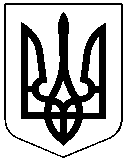 ЧЕРКАСЬКА РАЙОННА РАДАРІШЕННЯ___.03.2024 №__-__/VIІI								ПРОЄКТПро звернення депутатів Черкаської районної ради до Верховної Ради Українищодо встановлення державної нагороди України – Орден Тараса ШевченкаВідповідно до статті 43 Закону України "Про місцеве самоврядування в Україні", статті 13 Закону України "Про статус депутатів місцевих рад",  за погодженням постійної комісії районної ради з питань регламенту, депутатської етики, забезпечення законності, запобігання корупції та організації роботи районної ради, президії районна радаВИРІШИЛА:Схвалити звернення депутатів Черкаської районної ради до Верховної Ради України щодо встановлення державної нагороди України – Орден  Тараса Шевченка, що додається.Голова								Олександр ВАСИЛЕНКОЗвернення депутатів Черкаської районної ради 
до Верховної Ради України щодо встановлення державної нагороди України – Орден Тараса ШевченкаВ історії кожного народу є імена, які він свято береже у своїй пам'яті і з великою любов'ю та повагою передає з покоління в покоління. Є таке ім'я і у нашого народу – Тарас Шевченко.  Саме він зберіг і повернув народу його голос – українську мову. Для кожного з нас ім'я Шевченка є святим. Він був людиною універсальних обдарувань та інтересів. Велич Кобзаря – у величі всієї України і в особистій долі кожного українця.Поезія Шевченка і його постать ніколи не були для українців обмеженими тільки рамками літератури чи й навіть культури,— Шевченко є явищем української духовності, могутнім джерелом національної самосвідомості, учасником історичного життя народу, порадником, навіть пророком майбутнього та апостолом правди, символом України. Україна була для нього всім, і він є нині всім для українців.Ті звертання до волелюбного народу, які звучали понад 150 років назад, стали надзвичайно актуальними для сучасної України. "Борітеся - поборете…." Ці слова були підхоплені мільйонами українців у всьому світі, які піднялися проти нових спроб загнати нащадків Шевченка в ярмо.Творча спадщина поета спонукала і спонукає до вшанування його пам´яті, посилення уваги до національно-громадських проблем, що особливо проявилося в умовах незалежності України. Творчість великого Кобзаря належить до вічно живих явищ, які не спиняються на тій точці, на якій застала їх смерть, але далі розвиваються вже в свідомості суспільства.9 березня 2024 року українці відзначили 210 річницю від дня народження Тараса Шевченка – національного і світового генія, який став символом боротьби багатьох поколінь українців за свою мову й історію, свободу та незалежність. Статтею 11 Закону України "Про державні нагороди України" встановлено державну нагороду, пов’язану з іменем Тараса Шевченка, – Національну премією України імені Тараса Шевченка. Цією нагородою відзначаються за найвидатніші твори літератури і мистецтва, публіцистики і журналістики, які є вершинним духовним надбанням Українського народу, утверджують високі гуманістичні ідеали, збагачують історичну пам'ять народу, його національну свідомість і самобутність, спрямовані на державотворення і демократизацію українського суспільства. Іншої державної нагороди, яка б вшановувала пам'ять видатного українця, не існує. Тому з метою гідного вшанування видатного сина українського народу Тараса Шевченка, звертаємося до Верховної Ради України з проханням внести зміни до Закону України "Про державні нагороди України", якими встановити державну нагороду України – Орден Тараса Шевченка для відзначення тих, хто своїми справами  служать зміцненню духовності та об’єднанню народу у будь-якій галузі людської діяльності: політичній, економічній, військовій, науковій, управлінській, культурній, інтелектуальній, охорони здоров’я, освіти і науки, спортивній тощо.Схвалено на 27 сесії Черкаської районної ради восьмого скликання ___ березня 2024 року